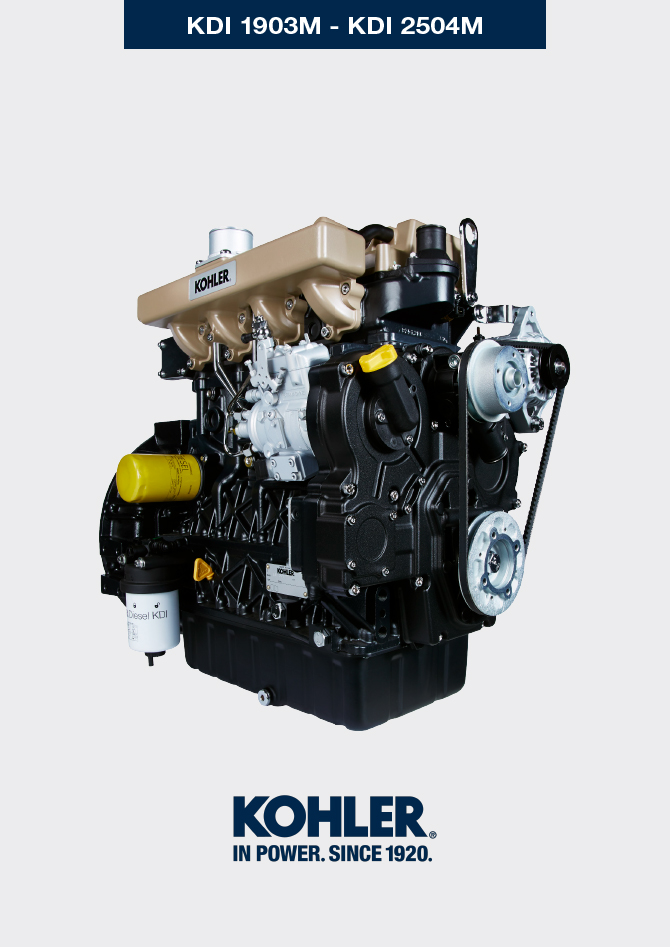 
null
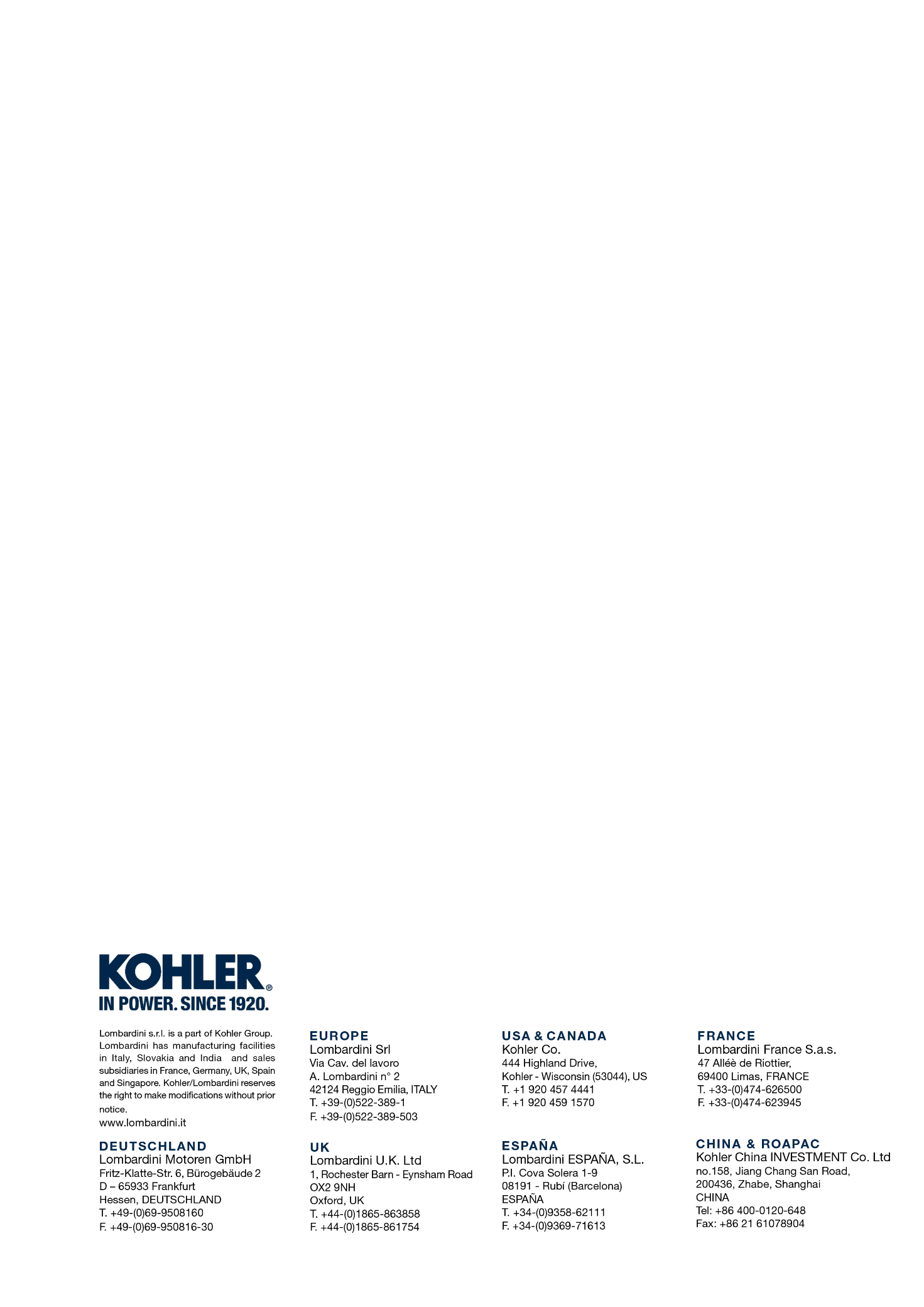 Informations sur les pannesKDI 1903 M: Utilisation et Entretien (Rev. 16)1903 M